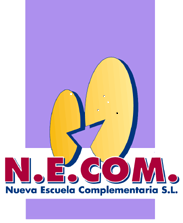 PREGUNTAS MÁS FRECUENTES SOBRE LOS CERTIFICADOS DEL CAMBRIDGE¿Qué diferencia existe entre los éxamenes de Cambridge, TOEFL, Trinity, IELTS…?Son diferentes formas de certificar tu nivel de inglés. Cada uno de ellos te servirá para una cosa distinta, por ejemplo para hacer un Erasmus europeo te exigen los de Cambridge o Trinity, pero en cambio en EE.UU te exigen el  TOEFL.¿Cuáles son las equivalencias entre ellos?¿Cómo se constituyen los grupos?Una vez realizada la prueba de nivel oficial escrita, se distribuyen de forma temporal los alumnos según la puntuación obtenida. Se esperan unas dos semanas para que las profesoras comprueben el nivel oral y adjudicar definitivamente los grupos.Qué es un mock exam?El mock exam es un simulacro del examen de Cambridge. Sirve para evaluar si se está capacitado para poder realizar el examen oficial con éxito. Realizamos 2 o 3, dependiendo del grupo, a lo largo del curso ANTES de la prueba oficial.¿Qué tiempo de preparación se requiere para pasar de un nivel a otro?Todo depende del alumno, su capacidad de trabajo y sus habilidades con los idiomas. Generalmente, con 3 horas semanales de clases, si el alumno se esfuerza y estudia seriamente, tanto el KET como el PET podrían superarse con las clases de un curso. En cambio en FIRST y ADVANCED necesitan por regla general un mínimo dos cursos de preparación.¿Es necesario tener los niveles anteriores para optar a un certificado o se puede presentar a un nivel superior directamente?Las pruebas de nivel sirven para valorar los conocimientos del alumno y colocarle en el nivel de preparación más idóneo. NO es necesario pasar por los niveles inferiores.¿Se necesita tiempo de estudio adicional?Si se aprovechan realmente las clases poniendo en ellas un máximo de atención y realizando los ejercicios que las profesoras estimen oportuno fuera de las mismas, el alumno puede avanzar de una manera óptima para la obtención del certificado.¿Existe un requisito de edad mínima para realizar los exámenes Cambridge English for Schools? ¿Y máxima?No para la edad mínima y 18 como edad máxima, no pudiéndose examinar el alumno que cumpla los 18 antes del exámen “for schools” .Tendría que presentarse por libre, a través de cualquier centro examinador como el British Council. El contenido de estos exámenes se dirige a alumnos en edad escolar, por lo que no es adecuado para candidatos mayores. ¿Cuál es la diferencia entre los exámenes Cambridge English for Schools y sus versiones estándar? KET, PET y FIRST for Schools siguen exáctamente el mismo formato que las versiones estándar. El nivel de los exámenes es el mismo y los candidatos serán evaluados en las mismas destrezas. No obstante, el contenido de los exámenes será un poco diferente, ya que las versiones para alumnos en edad escolar están diseñadas específicamente para adaptarse a los intereses y experiencia de dichos candidatos. ¿Qué pondrá en el certificado si se realiza el examen Cambridge English for Schools? Los alumnos que superen con éxito los exámenes Cambridge English for Schools recibirán el mismo certificado aceptado internacionalmente que los candidatos que realicen las versiones estándar de dichos exámenes.¿Tiene caducidad el título de Cambridge?Pese a todo lo que se pueda escuchar los títulos de Cambridge no tienen ningún tipo de caducidad.¿Qué ocurre si se saca una alta puntuación en el examen de B1, B2, C1 o C2?Para superar un examen de Cambridge hace falta una puntuación mínima que varía según la prueba:•B1 – PET Cambridge: 70%•B2 – FCE Cambridge: 60%•C1 – CAE Cambridge: 60%•C2 – CPE Cambridge: 60%Una vez conseguidas estas puntuaciones Cambridge nos certificara con el título correspondiente al examen al que nos hayamos presentado, nunca nos dará un título superior por muy cercana que la puntuación sea a 100.De otra manera si no se alcanza la puntuación mínima para pasar el examen Cambridge y nos quedamos entre el 45% y el mínimo para aprobar, Cambridge expenderá el titulo inferior al presentado.¿Qué partes componen un examen?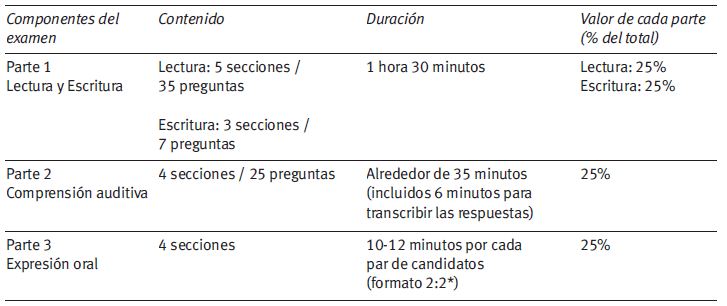 ¿Se realizan todas las partes del examen el mismo día?La parte escrita (written papers) se realizan el mismo día, es decir, use of english, listening, reading y writing.La única parte que se realiza en un día diferente es el speaking, pudiendo ser unas semanas antes, unos días antes o pasado la parte escrita.Según los puntos obtenidos ¿Qué calificación se obtiene?Pass with Distinction				90 a 100Pass with Merit				85 a 89Pass						70 a 84Nivel inferior al que se opta   		45 a 69Suspenso					0 a 44¿Cómo se puede conseguir un duplicado del título?Actualmente Cambridge no repone el título original, para conseguir otro se deberá volver a hacer el examen. Lo único que se puede conseguir a través de un Centro Autorizado es un certificado por parte de Cambridge diciendo que se tiene el nivel del título solicitado.¿Si se suspende una parte, Cambridge la guarda para la próxima convocatoria?Las convocatorias de los exámenes de Cambridge con completas y únicas, lo que significa que en cada convocatoria se harán todas las partes de los exámenes (Reading, writing, use of english, listening y speaking), y todas ellas se evalúan en global, lo que quiere decir que o se aprueba o se suspende, pero Cambridge no permite guardar una parte aprobada y solo presentarte a la parte suspensa del examen anterior.Ha surgido un problema y no se puede hacer el examen, ¿se devuelve el dinero?Cambridge English Language Assessment solo acepta las solicitudes de reembolso de candidatos que aleguen ausencia por motivos médicos. En ese caso, se les hace llegar una solicitud (tanto por correo electrónico como por correo postal) con una carta solicitando el reembolso, acompañada de un certificado médico oficial redactado, firmado y con el sello del médico. El plazo para enviar solicitudes de reembolso se acaba una semana después del examen escrito. Si Cambridge English acepta la solicitud, hará una devolución del importe total de las tasas menos 30€ por gastos administrativos.Si es una ausencia imprevista, no hay reembolso de las tasas.¿Se puede pedir una revisión si no se está de acuerdo con la nota que se ha sacado ?Los candidatos tienen hasta el final del mes siguiente a la publicación de los resultados para pedir una revisión del examen a través de un proceso que se realiza en dos partes y con un coste adicional entre 25 y 105€ dependiendo del nivel.¿Se puede cambiar la fecha del examen?No, no se puede cambiar la fecha de examen. Vienen establecidas por parte de la University of Cambridge.Se ha cerrado el período de inscripción pero ¿me puedo inscribir al examen?Una vez pasada la fecha límite de inscripción, las inscripciones se consideran “Late Entries” y tienen un recargo de 45€.Una vez hecho el examen, ¿cómo se consultan los resultados?Se enviarán las instrucciones y claves para consultar los resultados online. Se deberá esperar unas 4 semanas tras el examen para acceder a la nota. Si se perdieran las claves o se hiciera mal uso de las mismas, se deberá esperar a que lleguen los resultados al Centro.¿Cuándo se recibirá el certificado con los resultados?El diploma llegará a nuestro centro unos tres meses después de la fecha de examen. Se repartirán una vez empezadas las clases de preparación, es decir, a partir del 1 de Octubre.NIVEL EUROPEOCAMBRIDGETOEFL (iBT)IELTSTRINITYBeginnerA1-0-29  0–2.51 – 2ElementaryA2KET30-403–3.53 – 4IntermediateB1.1 / B1.2PET41-704-4.55- 6Upper IntermediateB2FIRST71-905–5.57 – 8AdvancedC1.1 / C1.2ADVANCED91-112  6 – 79 - 10ProficiencyC2PROFICIENCY113-120  7.5–911 - 12